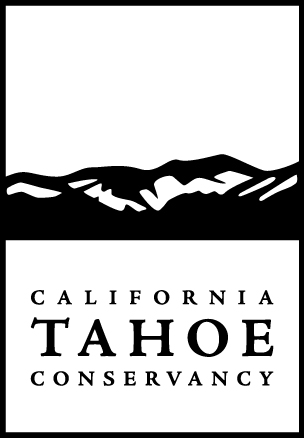 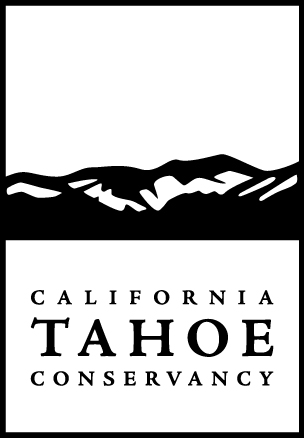 March 29, 2022OPR State ClearinghouseAttn: Jilliam Knox  1400 10th St #12 Sacramento, CA 95814Sent via e-mail to: state.clearinghouse@opr.ca.govTo:      Jillian KnoxRe:	SCH-2022030455- Update to submission115-040-004, 609 Tallac Street, South Lake Tahoe, CA Thank you for assistance in correcting the published CEQA document, SCH-2022030455 – NOE – 115-040-004/ 609 Tallac Street, Carnelian Bay, CA 96140.  An update to the attached document includes an increase in the land coverage square footage amount requested from 134 sq. ft. to 186 sq. ft.  Thank you for your assistance to complete this update.  If you have any questions regarding this transaction, please contact me at (530) 307-9428.Sincerely,Dan HuertaDan HuertaEnvironmental Planner Enclosures:  	Notice of Exemption - Revised